ФЕДЕРАЛЬНОЕ АГЕНТСТВО ЖЕЛЕЗНОДОРОЖНОГО ТРАНСПОРТАФедеральное государственное бюджетное образовательное учреждение высшего образования«Петербургский государственный университет путей сообщения Императора Александра I»(ФГБОУ ВО ПГУПС)Кафедра «Экономика транспорта»РАБОЧАЯ ПРОГРАММАдисциплины«СОЦИАЛЬНО-ЭКОНОМИЧЕСКОЕ ПРОГНОЗИРОВАНИЕ» (Б1.В.ОД.11)для направления38.03.01 «Экономика»по профилю«Экономика предприятий и организаций (транспорт)»Форма обучения – очная, заочнаяСанкт-Петербург2016Рабочая программа рассмотрена и обсуждена на заседании кафедры«Экономика транспорта»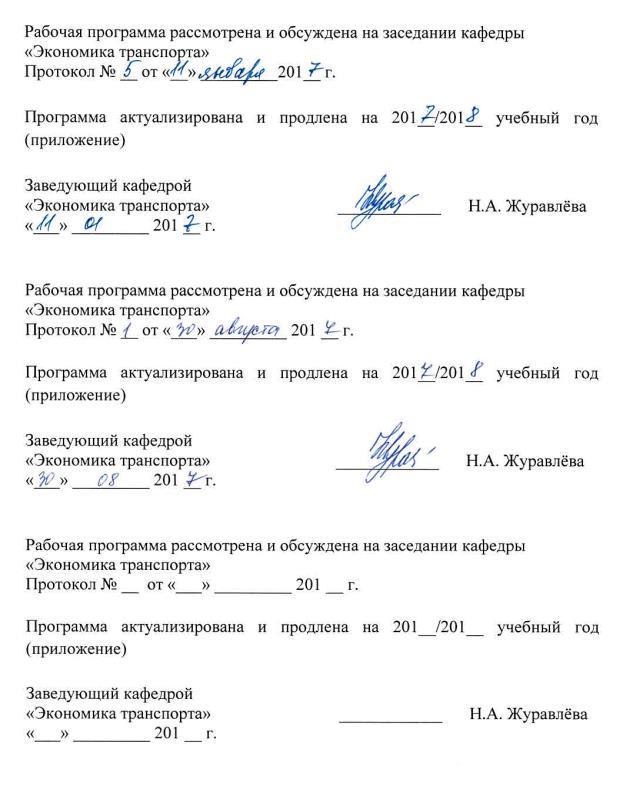 Протокол № __ от «___» _________ 201 __ г.Рабочая программа актуализирована и продлена на 201__/201__ учебный год (приложение)Рабочая программа рассмотрена и обсуждена на заседании кафедры«Экономика транспорта»Протокол № __ от «___» _________ 201 __ г.Рабочая программа актуализирована и продлена на 201__/201__ учебный год (приложение)Рабочая программа рассмотрена и обсуждена на заседании кафедры«Экономика транспорта»Протокол № __  от «___» _________ 201 __ г.Рабочая программа актуализирована и продлена на 201__/201__ учебный год (приложение)ЛИСТ СОГЛАСОВАНИЙ 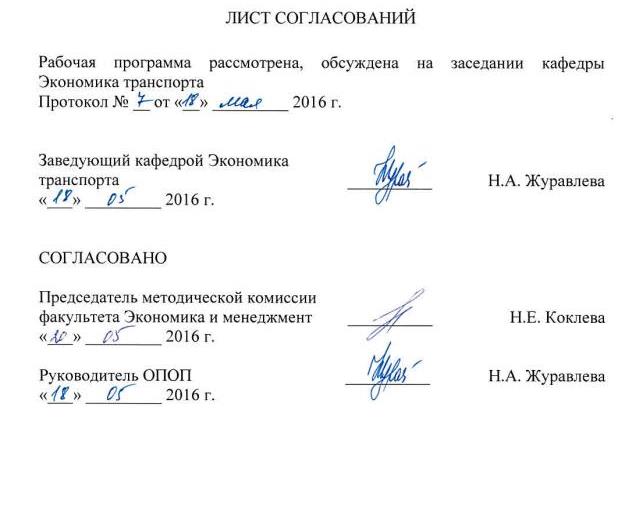 Рабочая программа рассмотрена и обсуждена на заседании кафедры «Экономика транспорта»Протокол №7 от 18 мая 2016 г.  СОГЛАСОВАНО1. Цели и задачи дисциплиныРабочая программа составлена в соответствии с ФГОС ВО, утвержденным «12»  ноября 2015 г., приказ № 1327 по   направлению подготовки 38.03.01 «Экономика» по дисциплине «Социально-экономическое пронозирование» (Б1.В.ОД.11).Целью изучения дисциплины является приобретение студентами теоретических знаний и практических навыков в области социально-экономического прогнозирования, их дальнейшее применение в профессиональной деятельности при разработке прогнозов с учетом специфики объекта исследования.Для достижения поставленной цели решаются следующие задачи:изучение категориального аппарата теории прогнозирования;освоение подходов к анализу рядов динамики;изучение методов прогнозирования и специфики их применения в различных сферах;получение представления о назначении и функциях прогнозирования в системе государственного управления;выполнение прогнозных расчетов;овладение навыками работы на ПК при решении задач прогнозирования.2. Перечень планируемых результатов обучения по дисциплине, соотнесенных с планируемыми результатами освоения основной профессиональной образовательной программыПланируемыми результатами обучения по дисциплине являются: приобретение знаний, умений, навыков.В результате освоения дисциплины обучающийся должен:ЗНАТЬ:- современное состояние теории и практики прогнозирования;- методологию прогнозирования;- специфику прогнозирования различных сфер социально-экономической системы;УМЕТЬ:- организовывать процесс прогнозирования состояний различных социально-экономических объектов;- выбирать адекватные методы прогнозирования, строить экономико-математические модели и осуществлять с их помощью анализ и прогнозирование социально-экономических процессов и явлений;- разрабатывать рекомендации для принятия управленческих решений на основе полученных результатов прогноза;ВЛАДЕТЬ:- понятийным аппаратом науки прогнозирования;- методами прогнозирования состояний различных социально-экономических объектов;- навыками работы на ПК для решения задач прогнозирования.Приобретенные знания, умения, навыки и/или опыт деятельности, характеризующие формирование компетенций, осваиваемые в данной дисциплине, позволяют решать профессиональные задачи, приведенные в соответствующем перечне по видам профессиональной деятельности в п. 2.4 общей характеристики основной профессиональной образовательной программы (ОПОП). Процесс изучения дисциплины направлен на формирование следующих профессиональных компетенций (ПК), соответствующих видам профессиональной деятельности, на которые ориентирована программа бакалавриата:расчетно-экономическая деятельность:способность собрать и проанализировать исходные данные, необходимые для расчета экономических и социально-экономических показателей, характеризующих деятельность хозяйствующих субъектов (ПК-1);аналитическая, научно-исследовательская деятельность: способность анализировать и интерпретировать данные отечественной и зарубежной статистики о социально-экономических процессах и явлениях, выявлять тенденции изменения социально-экономических показателей (ПК-6).Область профессиональной деятельности обучающихся, освоивших данную дисциплину, приведена в п. 2.1 общей характеристики ОПОП.Объекты профессиональной деятельности обучающихся, освоивших данную дисциплину, приведены в п. 2.2 общей характеристики ОПОП.3. Место дисциплины в структуре основной профессиональной образовательной программыДисциплина «Социально-экономическое прогнозирование» (Б1.В.ОД.11) относится к вариативной части и является обязательной дисциплиной.4. Объем дисциплины и виды учебной работыДля очной формы обучения: Примечание:Э – экзамен;КР – курсовая работа.Для заочной формы обучения: 5. Содержание и структура дисциплины5.1 Содержание дисциплины5.2 Разделы дисциплины и виды занятийДля очной формы обучения:Для заочной формы обучения:6. Перечень учебно-методического обеспечения для самостоятельной работы обучающихся по дисциплине7. Фонд оценочных средств для проведения текущего контроля успеваемости и промежуточной аттестации обучающихся по дисциплинеФонд оценочных средств по дисциплине «Социально-экономическое прогнозирование» является неотъемлемой частью рабочей программы и представлен отдельным документом, рассмотренным на заседании кафедры «Экономика транспорта» и утвержденным заведующим кафедрой.8. Перечень основной и дополнительной учебной литературы, нормативно-правовой документации и других изданий, необходимых для освоения дисциплины8.1 Перечень основной учебной литературы, необходимой для освоения дисциплины1. Проскурякова Е.А., Яхно А.Д. Социально-экономическое прогнозирование: учеб. пособие – СПб.: ПГУПС, 2009. – 92 с.2. Афанасьев, В.Н. Анализ временных рядов и прогнозирование. Учебник [Электронный ресурс] : учебник / В.Н. Афанасьев, М.М. Юзбашев. — Электрон. дан. — М. : Финансы и статистика, 2012. — 320 с. — Режим доступа: http://e.lanbook.com/books/element.php?pl1_id=28349 8.2 Перечень дополнительной учебной литературы, необходимой для освоения дисциплины1. Антропов, В.А. Кадровое прогнозирование и планирование на железнодорожном транспорте [Электронный ресурс] : / В.А. Антропов, В.С. Паршина, А.П. Макаридина. — Электрон. дан. — М. : УМЦ ЖДТ (Учебно-методический центр по образованию на железнодорожном транспорте), 2010. — 188 с. — Режим доступа: http://e.lanbook.com/books/element.php?pl1_id=357462. Минько, А.Э. Методы прогнозирования и исследования операций. Учебное пособие [Электронный ресурс] : учебное пособие / А.Э. Минько, Э.В. Минько. — Электрон. дан. — М. : Финансы и статистика, 2010. — 480 с. — Режим доступа: http://e.lanbook.com/books/element.php?pl1_id=283578.3 Перечень нормативно-правовой документации, необходимой для освоения дисциплиныПри освоении данной дисциплины нормативно-правовая документация не используется.8.4 Другие издания, необходимые для освоения дисциплиныПри освоении данной дисциплины другие издания не используется.9. Перечень ресурсов информационно-телекоммуникационной сети «Интернет», необходимых для освоения дисциплиныЛичный кабинет обучающегося и электронная информационно-образовательная среда. [Электронный ресурс]. – Режим доступа: http://sdo.pgups.ru/  (для доступа к полнотекстовым документам требуется авторизация).Официальный сайт «Консультант Плюс» [Электронный ресурс]. – Режим доступа: http://www.consultant.ru/ — Загл. с экрана.Электронно-библиотечная система ibooks.ru [Электронный ресурс]. Режим доступа:  http://ibooks.ru/ — Загл. с экрана.Электронно-библиотечная система ЛАНЬ [Электронный ресурс]. Режим доступа:  https://e.lanbook.com/books — Загл. с экрана.Федеральная служба государственной статистики РФ [Электронный ресурс]. – Режим доступа: http://www.gks.ruОфициальный сайт ОАО «РЖД» [Электронный ресурс]. – Режим доступа: http://rzd.ru/10. Методические указания для обучающихся по освоению дисциплиныПорядок изучения дисциплины следующий:Освоение разделов дисциплины производится в порядке, приведенном в разделе 5 «Содержание и структура дисциплины». Обучающийся должен освоить все разделы дисциплины с помощью учебно-методического обеспечения, приведенного в разделах 6, 8 и 9 рабочей программы. Для формирования компетенций обучающийся должен представить выполненные типовые контрольные задания или иные материалы, необходимые для оценки знаний, умений, навыков, предусмотренные текущим контролем (см. фонд оценочных средств по дисциплине).По итогам текущего контроля по дисциплине, обучающийся должен пройти промежуточную аттестацию (см. фонд оценочных средств по дисциплине).11. Перечень информационных технологий, используемых при осуществлении образовательного процесса по дисциплине, включая перечень программного обеспечения и информационных справочных системПеречень информационных технологий, используемых при осуществлении образовательного процесса по дисциплине «Социально-экономическое прогнозирование»:технические средства (компьютерная техника и средства связи (персональные компьютеры, проектор);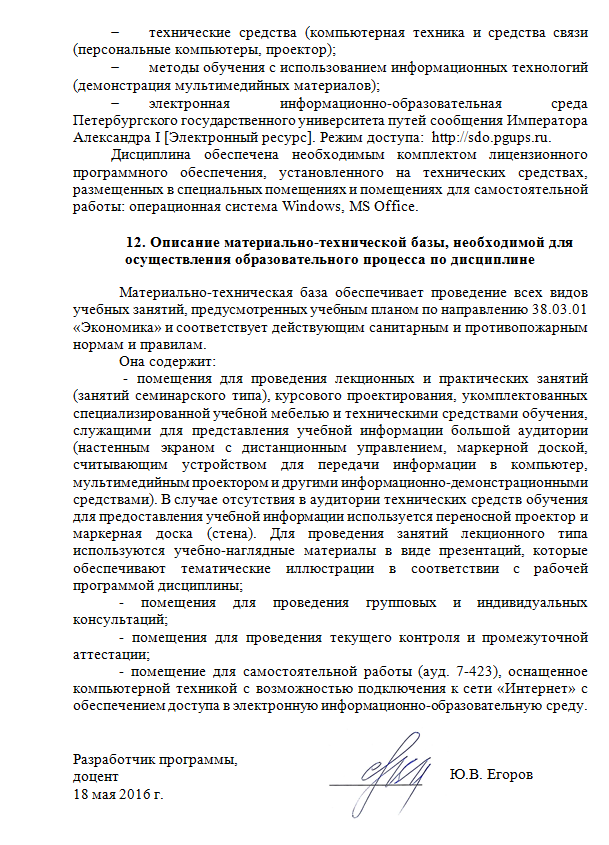 методы обучения с использованием информационных технологий (демонстрация мультимедийных материалов);электронная информационно-образовательная среда Петербургского государственного университета путей сообщения Императора Александра I [Электронный ресурс]. Режим доступа:  http://sdo.pgups.ru.Дисциплина обеспечена необходимым комплектом лицензионного программного обеспечения, установленного на технических средствах, размещенных в специальных помещениях и помещениях для самостоятельной работы: операционная система Windows, MS Office. 12. Описание материально-технической базы, необходимой для осуществления образовательного процесса по дисциплинеМатериально-техническая база обеспечивает проведение всех видов учебных занятий, предусмотренных учебным планом по направлению 38.03.01 «Экономика» и соответствует действующим санитарным и противопожарным нормам и правилам.Она содержит:  - помещения для проведения лекционных и практических занятий (занятий семинарского типа), курсового проектирования, укомплектованных специализированной учебной мебелью и техническими средствами обучения, служащими для представления учебной информации большой аудитории (настенным экраном с дистанционным управлением, маркерной доской, считывающим устройством для передачи информации в компьютер, мультимедийным проектором и другими информационно-демонстрационными средствами). В случае отсутствия в аудитории технических средств обучения для предоставления учебной информации используется переносной проектор и маркерная доска (стена). Для проведения занятий лекционного типа используются учебно-наглядные материалы в виде презентаций, которые обеспечивают тематические иллюстрации в соответствии с рабочей программой дисциплины;- помещения для проведения групповых и индивидуальных консультаций;- помещения для проведения текущего контроля и промежуточной аттестации;- помещение для самостоятельной работы (ауд. 7-423), оснащенное компьютерной техникой с возможностью подключения к сети «Интернет» с обеспечением доступа в электронную информационно-образовательную среду.18 мая 2016 г.Заведующий кафедрой «Экономика транспорта»____________Н.А. Журавлёва«___» _________ 201 __ г.Заведующий кафедрой «Экономика транспорта»____________Н.А. Журавлёва«___» _________ 201 __ г.Заведующий кафедрой «Экономика транспорта»____________Н.А. Журавлёва«___» _________ 201 __ г.Заведующий кафедрой «Экономика транспорта»Н.А. Журавлева 18 мая 2016 г.Председатель методической комиссии факультета «Экономика и менеджмент»«__» _________ .Н.Е. КоклеваРуководитель ОПОП18 мая 2016 г.Н.А. ЖуравлеваВид учебной работыВсего часовСеместрВид учебной работыВсего часов7Контактная работа (по видам учебных занятий)7272В том числе:лекции (Л)3636практические занятия (ПЗ)3636лабораторные работы (ЛР)--Самостоятельная работа (СРС) (всего)7272Контроль3636Форма контроля знанийЭ, КРЭ, КРОбщая трудоемкость: час / з.е.180/5180/5Вид учебной работыВсего часовКурсКурсВид учебной работыВсего часов45Контактная работа (по видам учебных занятий)261016В том числе:лекции (Л)1248практические занятия (ПЗ)1468лабораторные работы (ЛР)----Самостоятельная работа (СРС) (всего)1415883Контроль1349Форма контроля знанийЗ, КРЭОбщая трудоемкость: час / з.е.180/572/2108/3№п/пНаименованиераздела дисциплиныСодержание раздела1Методологические основы прогнозированияИстория развития прогнозирования. Основные понятия прогнозирования. Классификация прогнозов. Функции прогнозирования.  Принципы прогнозирования. Алгоритм разработки прогнозов. Виды верификации прогнозов.2Анализ временных рядовПонятие и классификация временных рядов. Компоненты временного ряда. Показатели изменения уровней временного ряда. Выравнивание временных рядов (механическое выравнивание временного ряда, аналитическое выравнивание временного ряда). Анализ сезонности.3Методы прогнозированияКлассификация методов прогнозирования. Экспертные методы прогнозирования. Методы прогнозной экстраполяции (инерционность социально-экономического развития, суть метода экстраполяции, простые приемы экстраполяции, сложные приемы экстраполяции: экстраполяция тренда, доверительный интервал прогноза, адаптивные приемы экстраполяции). Методы экономико-математического моделирования (суть прогнозирования на основе регрессионных моделей, элементы корреляционно-регрессионного анализа, некоторые вопросы практического использования регрессионных моделей, производственные функции, прогнозирование на основе эконометрических моделей, оценка точности и надежности прогнозов).4Организация экономического и социального прогнозирования в РФГосударственная система социально-экономического прогнозирования в РФ. Основные типы государственных прогнозов. Порядок и сроки разработки прогнозов. Концепция социально-экономического развития РФ.5Прогнозирование отдельных сфер социально-экономической                системыПрогнозирование экономического роста. Научно-техническое прогнозирование. Демографическое прогнозирование. Прогнозирование социального развития и уровня жизни. 6Прогнозирование деятельности предприятияРоль внутрифирменного прогнозирования. Виды внутрифирменных прогнозов. Прогнозирование сбыта продукции. Прогнозирование инвестиций. Прогнозирование хозяйственного риска.№п/пНаименование разделовдисциплиныЛПЗЛРСРС1Методологические основы прогнозирования6-122Анализ временных рядов67123Методы прогнозирования68124Организация экономического и социального прогнозирования в РФ67125Прогнозирование отдельных сфер социально-экономической                системы67126Прогнозирование деятельности предприятия6712Итого3636-72№п/пНаименование разделовдисциплиныЛПЗЛРСРС1Методологические основы прогнозирования2-232Анализ временных рядов23243Методы прогнозирования23234Организация экономического и социального прогнозирования в РФ23245Прогнозирование отдельных сфер социально-экономической                системы22246Прогнозирование деятельности предприятия2323Итого1214-141№ п/пНаименование разделов дисциплиныПеречень учебно-методического обеспечения1Методологические основы прогнозирования1. Проскурякова Е.А., Яхно А.Д. Социально-экономическое прогнозирование: учеб. пособие – СПб.: ПГУПС, 2009. – 92 с.2. Афанасьев, В.Н. Анализ временных рядов и прогнозирование. Учебник [Электронный ресурс] : учебник / В.Н. Афанасьев, М.М. Юзбашев. — Электрон. дан. — М. : Финансы и статистика, 2012. — 320 с. — Режим доступа: http://e.lanbook.com/books/element.php?pl1_id=28349 2Анализ временных рядов1. Проскурякова Е.А., Яхно А.Д. Социально-экономическое прогнозирование: учеб. пособие – СПб.: ПГУПС, 2009. – 92 с.2. Афанасьев, В.Н. Анализ временных рядов и прогнозирование. Учебник [Электронный ресурс] : учебник / В.Н. Афанасьев, М.М. Юзбашев. — Электрон. дан. — М. : Финансы и статистика, 2012. — 320 с. — Режим доступа: http://e.lanbook.com/books/element.php?pl1_id=28349 3Методы прогнозирования1. Проскурякова Е.А., Яхно А.Д. Социально-экономическое прогнозирование: учеб. пособие – СПб.: ПГУПС, 2009. – 92 с.2. Афанасьев, В.Н. Анализ временных рядов и прогнозирование. Учебник [Электронный ресурс] : учебник / В.Н. Афанасьев, М.М. Юзбашев. — Электрон. дан. — М. : Финансы и статистика, 2012. — 320 с. — Режим доступа: http://e.lanbook.com/books/element.php?pl1_id=28349 4Организация экономического и социального прогнозирования в РФ1. Проскурякова Е.А., Яхно А.Д. Социально-экономическое прогнозирование: учеб. пособие – СПб.: ПГУПС, 2009. – 92 с.2. Афанасьев, В.Н. Анализ временных рядов и прогнозирование. Учебник [Электронный ресурс] : учебник / В.Н. Афанасьев, М.М. Юзбашев. — Электрон. дан. — М. : Финансы и статистика, 2012. — 320 с. — Режим доступа: http://e.lanbook.com/books/element.php?pl1_id=28349 5Прогнозирование отдельных сфер социально-экономической                системы1. Проскурякова Е.А., Яхно А.Д. Социально-экономическое прогнозирование: учеб. пособие – СПб.: ПГУПС, 2009. – 92 с.2. Афанасьев, В.Н. Анализ временных рядов и прогнозирование. Учебник [Электронный ресурс] : учебник / В.Н. Афанасьев, М.М. Юзбашев. — Электрон. дан. — М. : Финансы и статистика, 2012. — 320 с. — Режим доступа: http://e.lanbook.com/books/element.php?pl1_id=28349 6Прогнозирование деятельности предприятия1. Проскурякова Е.А., Яхно А.Д. Социально-экономическое прогнозирование: учеб. пособие – СПб.: ПГУПС, 2009. – 92 с.2. Афанасьев, В.Н. Анализ временных рядов и прогнозирование. Учебник [Электронный ресурс] : учебник / В.Н. Афанасьев, М.М. Юзбашев. — Электрон. дан. — М. : Финансы и статистика, 2012. — 320 с. — Режим доступа: http://e.lanbook.com/books/element.php?pl1_id=28349 Разработчик программы,доцентЮ.В. Егоров